																		Αθήνα 22.11.2016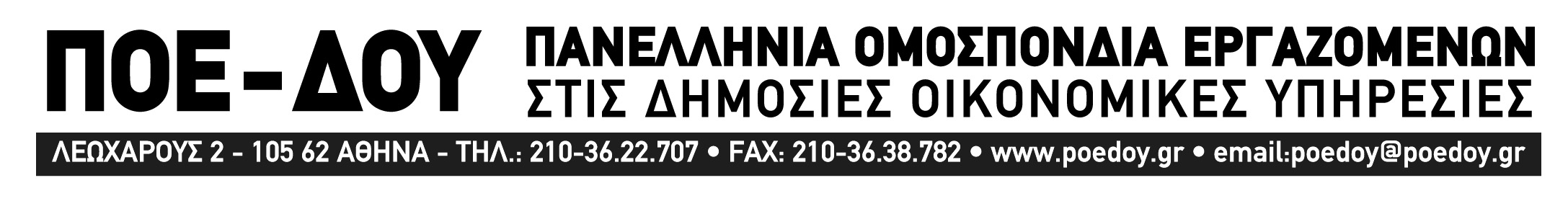 									Αρ. Πρωτ.: 1024ΑΝΑΚΟΙΝΩΣΗΑΠΕΡΓΟΥΜΕ ΚΑΙ ΚΛΙΜΑΚΩΝΟΥΜΕ ΤΟΝ ΑΓΩΝΑ ΜΑΣΣυναδέλφισσες και συνάδελφοι,Μετά από 6 χρόνια μνημονιακών πολιτικών που διέλυσαν τον κλάδο και τις υπηρεσίες μας,  πετσόκοψαν το εισόδημά μας,  έχουν επιβάλει φορολογίες εξοντωτικές,  και διέλυσαν το ασφαλιστικά μας ταμεία, δεν μπορούμε να περιμένουμε άλλες υποσχέσεις που δεν δίνουν οριστικές λύσεις στα προβλήματα που αντιμετωπίζουμε και είναι σοβαρά.Την Πέμπτη 24 Νοέμβρη 2016 η ΑΔΕΔΥ έχει προκηρύξει 24ωρη απεργία στην οποία σας καλούμε να συμμετέχουμε μαζικά, προτάσσοντας και τα επί μέρους κλαδικά μας αιτήματα που δεν μπορούν να περιμένουν άλλο.ΑΓΩΝΙΖΟΜΑΣΤΕ ΚΑΙ ΖΗΤΑΜΕΔιασφάλιση εργασιακών σχέσεων και συνθηκών, στα πλαίσια της λειτουργίας της ΑΑΔΕ από 1.1.2017 και  τις συνέπειες που θα επιφέρουν τα νέα οργανογράμματα, η μη εφαρμογή του Δημοσιοϋπαλληλικού Κώδικα, το σύστημα αξιολόγησης του προσωπικού και η υπερεντατικοποίηση της εργασίας μας, μέσα από στόχους άπιαστους και υπερβολικούς.Μισθολογική εξομοίωση όλων των εργαζομένων στον  κλάδο, εντός και εκτός ΓΓΔΕ.Άρση του νόμου για ποινικές – αστικές – πειθαρχικές ευθύνες των ελεγκτών, Παράταση της παραγραφής και προτεραιοποίηση των εισαγγελικών παραγγελιών που κατακλύζουν τις υπηρεσίες.Διεκδικούμε 3.000 νέες προσλήψεις   για να στελεχωθούν  οι υπηρεσίες μας  που έχουν απογυμνωθεί ώστε να αποτραπεί η παραγραφή σοβαρών υποθέσεων που περιλαμβάνονται στις διάφορες  λίστες. Άρση του αποκλεισμού της ΤΕ κατηγορίας από τη διεκδίκηση θέσεων ευθύνης στη Γενική Γραμματεία Δημοσίων Εσόδων.Η μόνη λύση στα προβλήματα είναι η ενότητα και ο αγώνας.  Ανατρέψαμε στο παρελθόν μνημονιακές πολιτικές και τώρα ξέρουμε ΟΤΙ ΚΑΝΕΝΑΣ ΑΓΩΝΑΣ ΔΕΝ ΠΑΕΙ ΧΑΜΕΝΟΣ.ΣΑΣ ΚΑΛΟΥΜΕ  ΝΑ ΔΩΣΕΤΕ ΔΥΝΑΜΙΚΟ ΠΑΡΟΝ ΣΤΟΝ ΑΠΟΚΛΕΙΣΜΟ ΤΟΥ ΥΠΟΥΡΓΕΙΟΥ ΠΟΥ ΘΑ ΠΡΑΓΜΑΤΟΠΟΙΗΣΟΥΜΕ  ΤΗΝ ΠΕΜΠΤΗ7.30 Π.Μ  ΕΞΩ ΑΠΟ ΤΗΝ ΝΙΚΗΣΝΑ ΕΙΜΑΣΤΕ ΟΛΟΙ ΚΑΙ ΟΛΕΣ ΕΚΕΙ		                    ΓΙΑ ΤΗΝ ΕΚΤΕΛΕΣΤΙΚΗ ΕΠΙΤΡΟΠΗ                			   Η  ΠΡΟΕΔΡΟΣ 		              Η ΓΕΝ. ΓΡΑΜΜΑΤΕΑΣ 		ΕΙΡΗΝΗ ΥΦΑΝΤΗ                    ΑΝΝΑ ΚΙΟΥΤΣΟΚΙΟΖΟΓΛΟΥ-ΠΟΥΛΑΚΗ 